О внесении изменений в Положениео порядке применения взысканий за несоблюдение ограничений и запретов,требований о предотвращении или об урегулировании конфликта интересови неисполнение обязанностей, установленных в целях противодействиякоррупции В связи с принятием Федерального закона от 03.08.2018 № 307-ФЗ «О внесении изменений в отдельные законодательные акты Российской Федерации в целях совершенствования контроля за соблюдением законодательства Российской Федерации о противодействии коррупции», Совет Родниковского сельского поселения решил:1.Внести изменение в Положение о порядке применения взысканий за несоблюдение ограничений и запретов, требований о предотвращении или об урегулировании конфликта интересов и неисполнение обязанностей, установленных в целях противодействия коррупции, утвержденное  Решением Родниковского сельского поселения Алексеевского  муниципального района Республики Татарстан от 24.12.2012 № 54, следующего содержания:  Пункт 7 изложить в следующей редакции:  «7. Взыскания, предусмотренные статьями 14.1, 15 и 27 Федерального закона от 02.03.2007г. № 25-ФЗ «О муниципальной службе в Российской Федерации», применяются руководителем органа местного самоуправления (работодателем) на основании:1) доклада о результатах проверки, проведенной должностными лицами кадровой службы, ответственными за профилактику коррупционных и иных правонарушений в органе местного самоуправления Родниковского сельского поселения;2) рекомендации комиссии по соблюдению требований к служебному поведению муниципальных служащих и урегулированию конфликта интересов Родниковского сельского поселения в случае, если доклад о результатах проверки направлялся в комиссию;3) доклада подразделения кадровой службы соответствующего муниципального органа по профилактике коррупционных и иных правонарушений о совершении коррупционного правонарушения, в котором излагаются фактические обстоятельства его совершения, и письменного объяснения муниципального служащего только с его согласия и при условии признания им факта совершения коррупционного правонарушения (за исключением применения взыскания в виде увольнения в связи с утратой доверия); 4) объяснений муниципального служащего;5) иных материалов с учетом требований, запретов и ограничений, установленных законодательством о муниципальной службе.».2.Разместить настоящее решение на официальном сайте Родниковского сельского поселения, на портале правовой информации, а также на информационном стенде в здании Совета Родниковского сельского поселения Алексеевского  муниципального района Республики Татарстан.3. Контроль за исполнением настоящего решения оставляю за собой.Глава Родниковского сельского поселения Алексеевского муниципального районаРеспублики Татарстан,Председатель Совета                                                                      Е.А. ЯковлеваСОВЕТ РОДНИКОВСКОГОСЕЛЬСКОГО ПОСЕЛЕНИЯАЛЕКСЕЕВСКОГОМУНИЦИПАЛЬНОГО РАЙОНАРЕСПУБЛИКИ ТАТАРСТАН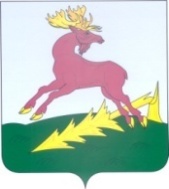 ТАТАРСТАН  РЕСПУБЛИКАСЫАЛЕКСЕЕВСКМУНИЦИПАЛЬ РАЙОНЫНЫҢРОДНИКИ АВЫЛ ҖИРЛЕГЕ СОВЕТЫРЕШЕНИЕ19.11.2018с. РодникиКАРАР№ 90